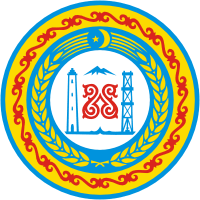            АДМИНИСТРАЦИЯХУЛАНДОЙСКОГО СЕЛЬСКОГОПОСЕЛЕНИЯ ШАРОЙСКОГОМУНИЦИПАЛЬНОГО РАЙОНАЧЕЧЕНСКОЙ РЕСПУБЛИКИ  ШАРОЙН МУНИЦИПАЛЬНИ                                   Главе администрации    К1ОШТАН АДМИНИСТРАЦИ                                Шаройского муниципального района     ХУЛАНДОЙН ЮЬРТАН                                        Р.Н.МагомедовуНОХЧИЙН РЕСПУБЛИКАН          366413, Чеченская Республика,Шаройский  район, с. Хуландой, ул.Лесная  №7Тел:8(967)951-84-74 Email:admihulando@mail.ru      ОКПО 49484239, ОГРН 1022001544135          ИНН 2019000022, КПП201901001 Во исполнение протокольного  поручения  Главы  Чеченской Республики Р.А.Кадырова (совещание № 01-73 от 07 августа2014 года) представляетинформацию за 2 квартал2019г.По исполнению п.4.   1.Администрация Хуландойского сельского поселения ежемесячно 25 числа предоставляется информацию о вакансиях в центр занятости населения, в том числе с учетом распределенных вакансий, а также и на официальном сайте Хуландойского сельского поселения hulando.ruС уважением,Глава администрации                                          У.И.МулаевИсп. Т.Х.МагомадоваТел(967)951-84-74 27.06.2019г.№ 143